Revue de presse – novembre décembre 2017- Les Jeux Olympiques, une marque bien protégée- Le Parisien 1er décembre 2017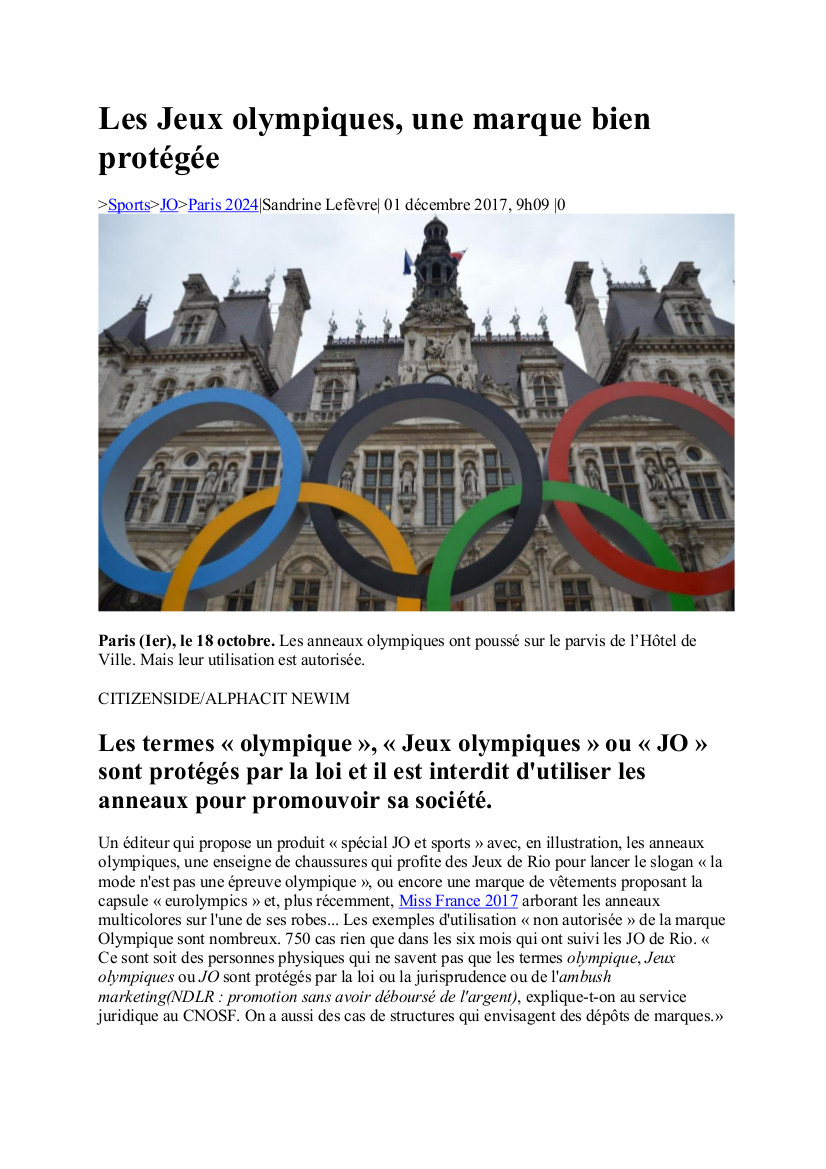 Tennis : l’Adamois Jonathan Aremon à l’université du Nevada- La Gazette 27 novembre 2017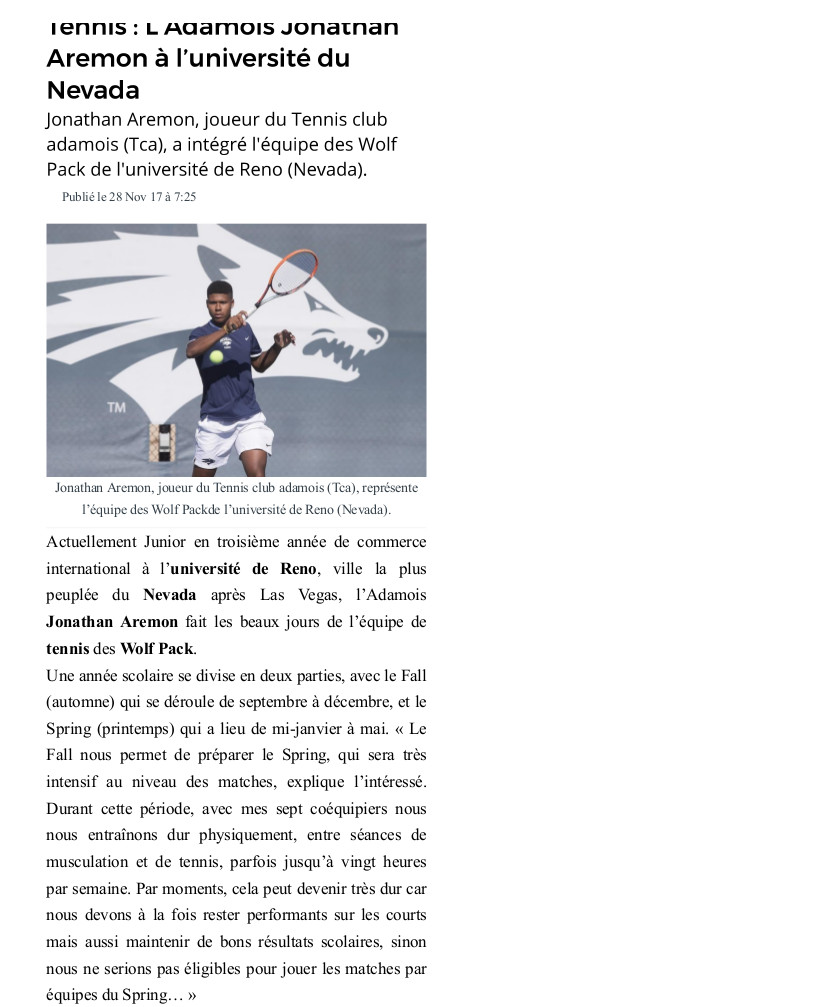 Un show qui a enflammé la patinoire de Franconville- La Gazette 27 novembre 2017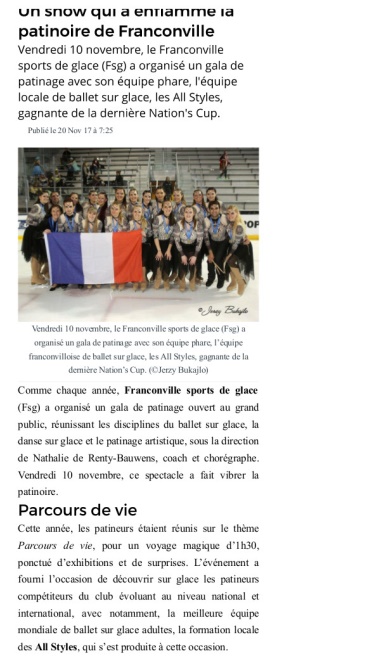 Deuil-la-Barre : le judoka Djezar sort du bois- La Gazette du 27 novembre 2017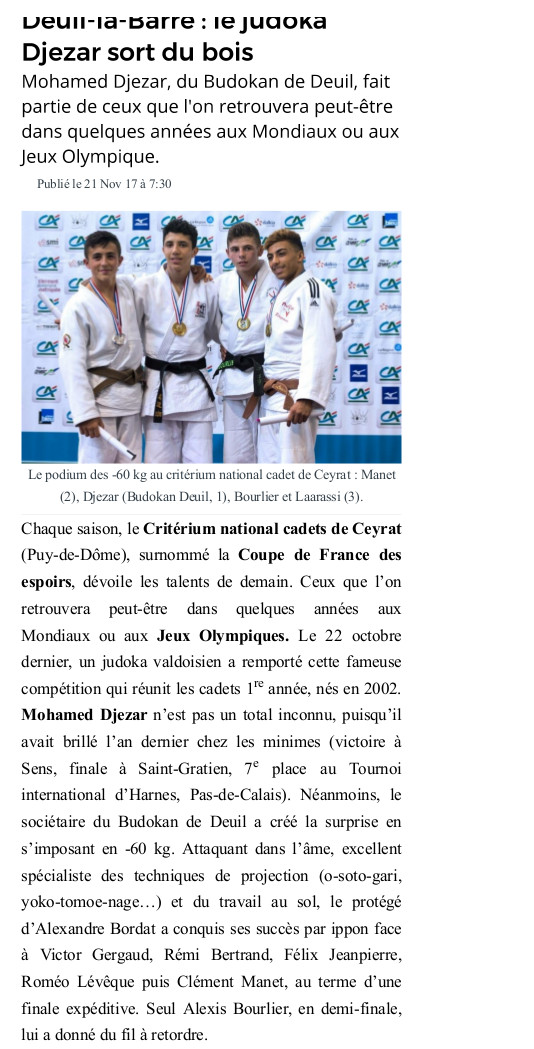 